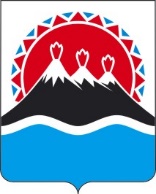 П О С Т А Н О В Л Е Н И ЕПРАВИТЕЛЬСТВАКАМЧАТСКОГО КРАЯг. Петропавловск-КамчатскийПРАВИТЕЛЬСТВО ПОСТАНОВЛЯЕТ:1.	Внести в приложение к постановлению Правительства Камчатского края от 29.11.2021 № 507-П «Об утверждении инвестиционной программы Камчатского края на 2022 год и на плановый период 2023–2024 годов и прогнозный период 2025–2026 годов» изменение, изложив его в редакции согласно приложению к настоящему постановлению.2.	Настоящее постановление вступает в силу после дня его официального опубликования.09.08.2022№418-ПО внесении изменения в приложение к постановлению Правительства Камчатского края от 29.11.2021 № 507-П «Об утверждении инвестиционной программы Камчатского края на 2022 год и на плановый период 2023–2024 годов и прогнозный период 2025–2026 годов Председатель Правительства Камчатского края                  Е.А. Чекин